Час весёлых затей «У солнышка в гостях»   «У солнышка в гостях» - так назывался час весёлых затей, который прошёл 21 июля в детской библиотеке с учащимися ОЗГ СОШ № 5.   Ребята путешествовали по лету, отгадывали загадки о птицах, цветах, ягодах, вспоминали литературные произведения, пословицы и поговорки, участвовали в викторине «Цветик – семицветик». С большим задором соревновались в чтении скороговорок.    Мероприятие прошло весело, интересно и в то же время познавательно. Дети получили эмоционально-положительный заряд и радостное настроение. У учащихся сформировалось представление о том, что для жизни на Земле нужно солнце, благодаря которому живут люди, растения и животные.   Тематическая подборка книг помогла ребятам найти  ответы на многие вопросы. В конце мероприятия библиотекарь пожелал ребятам провести лето познавательно, увлекательно и с пользой, посещая библиотеку.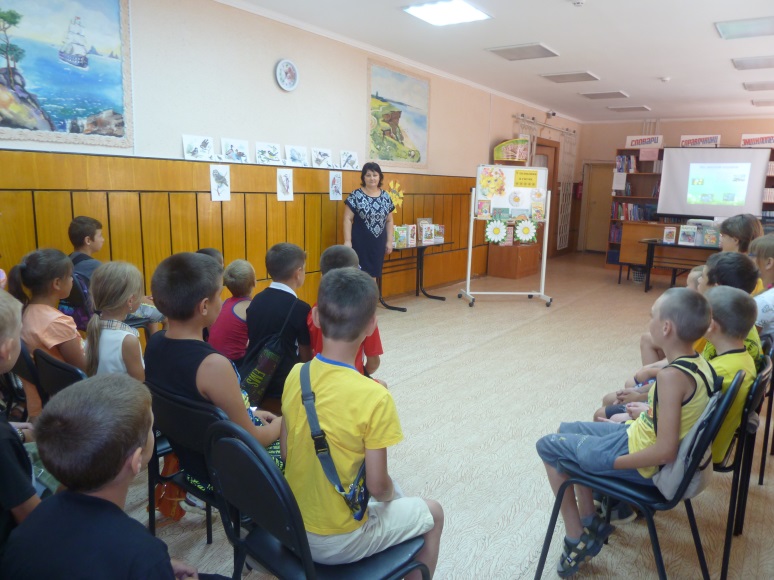 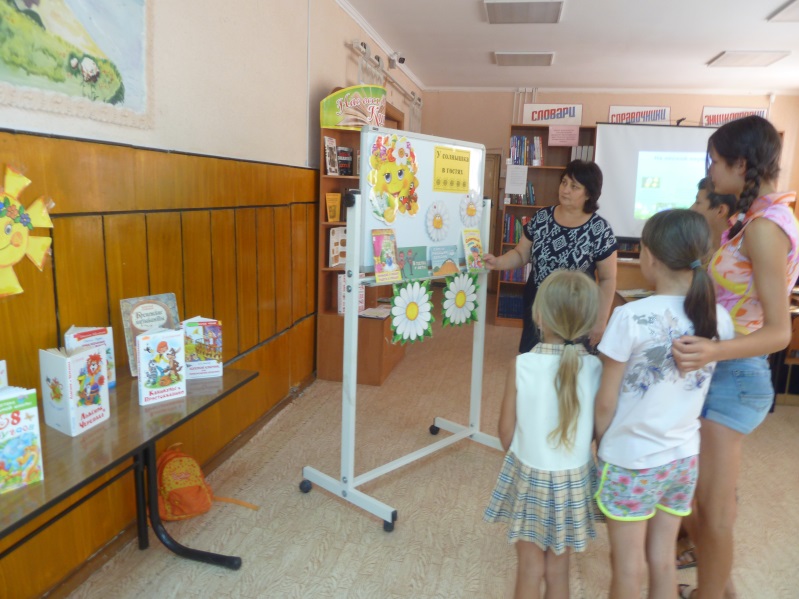 